INDICAÇÃO N.º: Solicita estudo para implantação de lombada na Rua Iracema Felício de Almeida, Jardim Santa Catarina.INDICO ao Exmo. Sr. Prefeito Municipal, através do setor competente, a tomada de providências visando estudo para implantação de lombada na Rua Iracema Felício de Almeida, Jardim Santa Catarina. Moradores da rua relatam que a rua é um atalho para acesso a outros bairros e fica muito movimentada em horário de pico.S/S., 19 de setembro de 2022.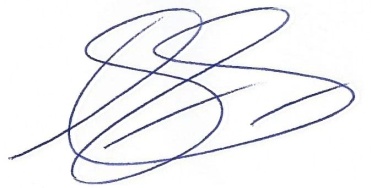 DYLAN ROBERTO VIANA DANTASVereador